April 28, 2021Docket No. A-2012-2293996Utility Code: 1714413EMAILBRANDEN WEIMEREQT PRODUCTION COMPANY400 WOODCLIFF DR CANONSBURG PA 15317	RE: Act 127 Registration Pipeline Ownership ChangeDear Mr. Weimer:This letter serves to acknowledge your notification to the Commission of the sale of Chevron Appalachia, LLC’s oil and natural gas assets to EQT as of November 2020.  As you state, the pipeline assets associated with Docket No. A-2012-2293996 are now under the ownership of EQT as defined in the Gas and Hazardous Liquids Pipeline Act, Act 127 of 2011, therefore, the Commission will remove Chevron Appalachia, LLC from its Registry.The Commission reminds Chevron Appalachia, LLC that if it were to acquire any jurisdictional assets in the future, it must file an Initial Registration Form with the Commission in order to comply with the mandates of Act 127.Please direct any questions to Lee Yalcin, Financial Analyst, Technical Utility Services at email lyalcin@pa.gov (preferred) or (717) 787-6723.						Sincerely,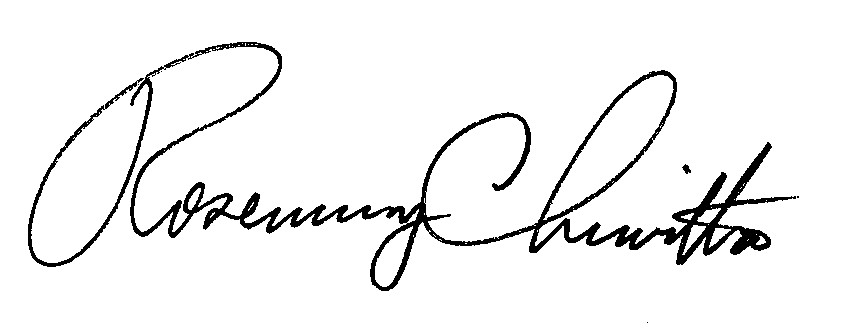 	Rosemary Chiavetta	SecretaryCc: Shirley Spunaugle, Secretary’s BureauAmy Zuvich, Bureau of Administration, Financial and Assessments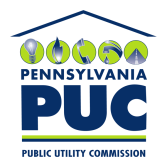 COMMONWEALTH OF PENNSYLVANIAPENNSYLVANIA PUBLIC UTILITY COMMISSION400 NORTH STREET, HARRISBURG, PA 17120IN REPLY, PLEASE REFER TO OUR FILE